NATIONAL ASSEMBLY QUESTION FOR WRITTEN REPLYPARLIAMENTARY QUESTION NO: 2612 DATE OF QUESTION: 26 NOVEMBER 2021DATE OF QUESTION: 10 DECEMBER 2021Mrs D van der Walt (DA) to ask the Minister of Justice and Correctional Services:What number of (a) illegal foreign nationals have been found guilty of criminal offences in the courts of the Republic in each province in the periods (i) 1 January 2017 to 31 December 2017, (ii) 1 January 2018 to 31 December 2018, (iii) 1 January 2019 to 31December 2019, (iv) 1 January 2020 to 31 January 2020 and (v) 1 January 2021 to 15 November 2021 and (b) of these convictions were for (i) murder, (ii) rape, (iii) farm attacks and/or murders, (iv) crimes against women and children and (v) drug smuggling and/or drug-related crimes and contraband?NW3088EREPLY:The number of illegal foreign nationals convicted is not available as the data recorded indicates the nationality but not any determination on the legality of the foreigner’s presence in the country.Data attached reflects cases of all foreign nationals  and is only available as from     1 January 2019, per province as requested in (a) (iii) to (a) (v). The data is only until2 September 2021 as the malware attack on the Department of Justice and Constitutional Development’s system commenced on 3 September 2021. Data is therefore not yet available since then as is still being captured and updated.The following data for the period indicated in question (a) was disaggregated to reflect the (i) murder convictions; (ii) rape convictions; and (v) drug related convictions. These offences relate to cases in which the mentioned crimes were the main charge only and not second or further charges.(iii) Farm attacks and murders and (b)(iv) crimes against women and children: the information kept on the system is linked to charges from which the two aforementioned crimes can not be extracted on the available data.Due to the volume of the data, details of all convicted foreigners, murder convictions, rape convictions and drug related convictions are attached as Annexure A.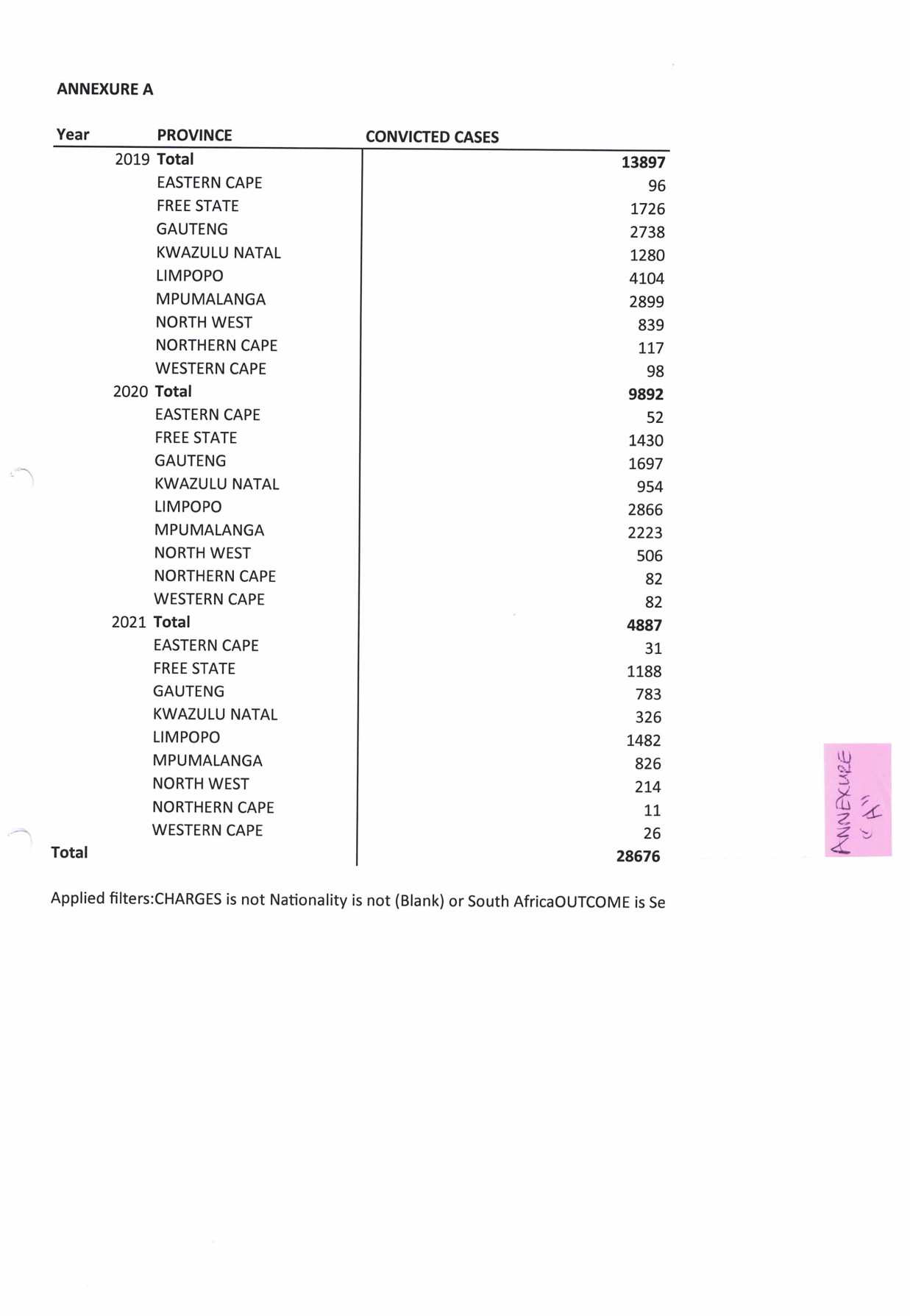 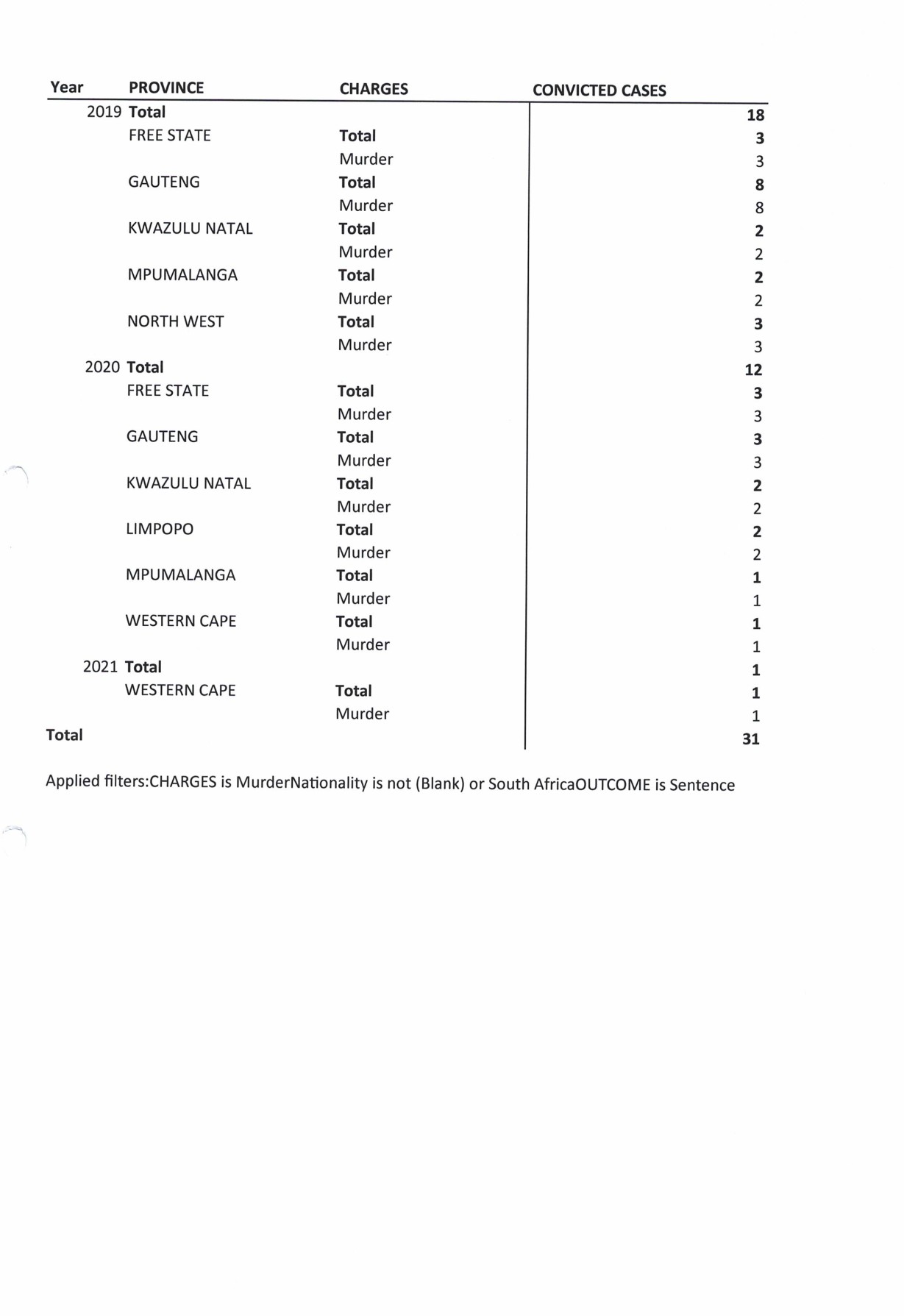 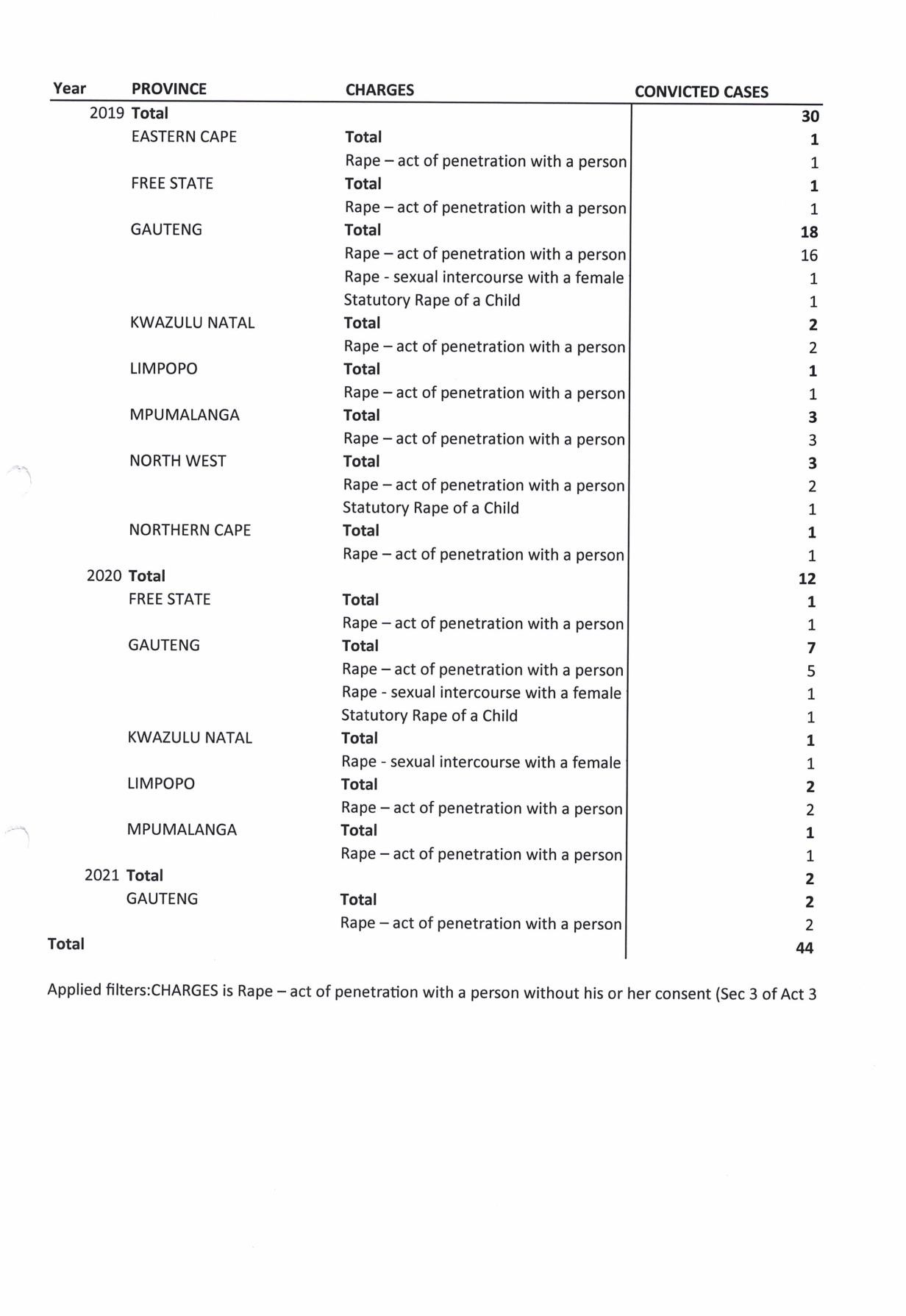 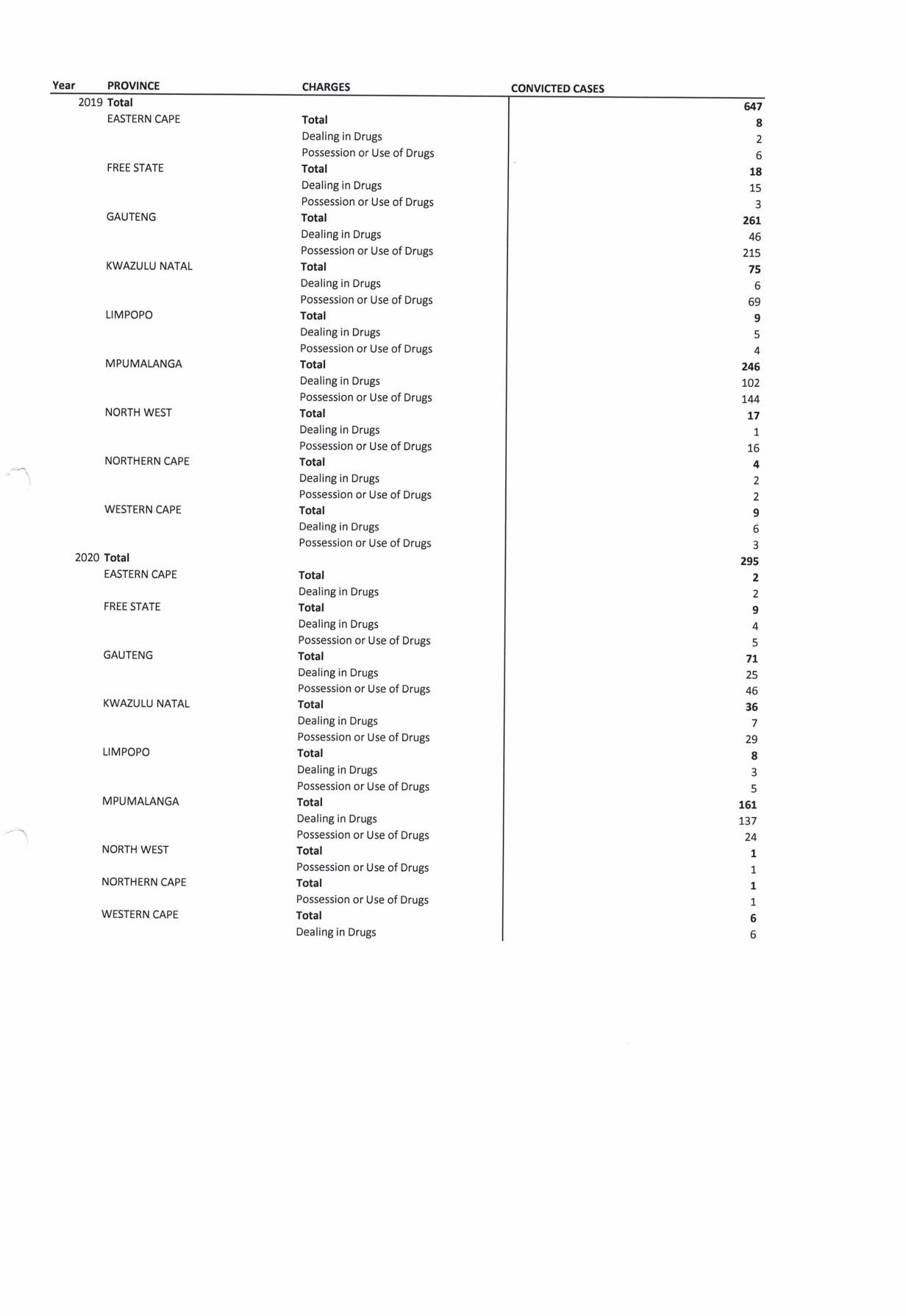 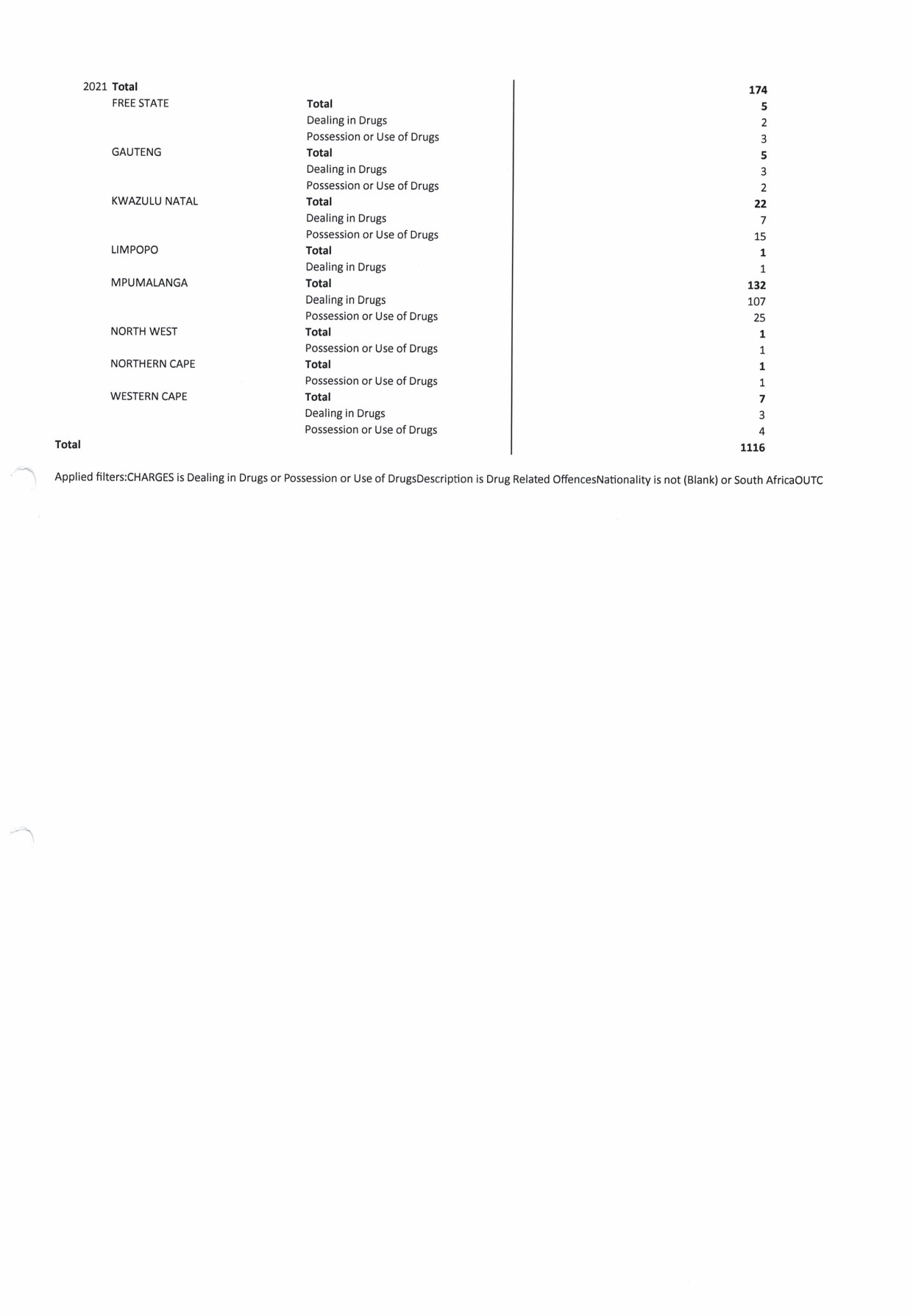 